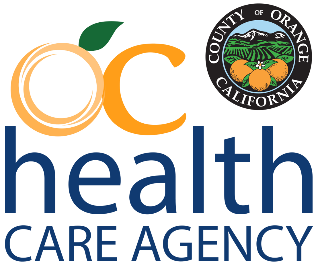 即時發布：2024 年 5 月 3 日			                聯絡人：	吉妮絲·希金斯（Geniece Higgins）										(714) 433-6260										ghiggins@ochca.com室內空氣樣本檢出三氯乙烯和四氯乙烯（加利福尼亞州聖安娜市）— 橙縣衛生保健局（HCA）收到消息，指聖安娜市（Santa Ana）1002 E. 17th Street, Suites A-R 的地下和室內空氣的樣本檢測到四氯乙烯（tetrachloroethylene）。負責方於 2023 年 11 月和 12 月對土壤、底板氣體和室內空氣進行採樣並向衛生保健局報告，結果顯示存在被認為是人類致癌物質和/或對人類造成其他毒性影響的化學物質。 
其中一種化學物質四氯乙烯（PCE 或 PERC）主要用作乾洗和脫脂溶劑。美國環保署（USEPA）根據接觸四氯乙烯的情況，確定了癌症和非癌症危害。位於該地址的建築物內檢測到的四氯乙烯室內空氣水平超出美國環保署的長期和短期暴露篩檢水平。
另一種只在地下樣本中發現的化學物質三氯乙烯（Trichloroethylen/TCE），主要用作各種工業製程的脫脂劑。美國環保署第 9 區根據室內空氣中三氯乙烯的暴露情況，確定了癌症和非癌症危害。特定的弱勢群體是懷孕前三個月的女性，因為有可能導致發育中的胎兒心臟缺陷。長期暴露可能會增加腎癌或其他癌症的風險。位於該地址的建築物內檢測到的三氯乙烯室內空氣濃度超出美國環保署緊急應變類別。
降低吸入四氯乙烯和三氯乙烯風險的措施包括增加通風、密封地板上的開口、處理室內空氣或暫時搬遷。在企業中偵測到的濃度可能會對該企業及鄰近企業的某些個人構成風險；然而，不太可能對周圍社區或一般公眾構成風險。
 
衛生保健局負責根據《加利福尼亞州健康與安全法（California Health and Safety Code）》第 25180.7(d) 條向當地新聞媒體提供此資訊。第 65 號提案——1986 年安全飲用水和有毒物質執法法案（The intent of Proposition 65 - Safe Drinking Water and Toxic Enforcement Act of 1986）的目的是保護公眾及其飲用水資源，並告知公眾潛在的化學物質暴露情況。
 
包含美國衛生與公共服務部（Department of Health and Human Services）有關四氯乙烯和三氯乙烯常見健康問題的情況說明書可分別在 ATSDR 四氯乙烯 ToxFAQs (cdc.gov) 和 ATSDR 三氯乙烯 ToxFAQs (cdc.gov) 取得。 
 
更多有關相關網站和取樣的資訊，請瀏覽 https://geotracker.waterboards.ca.gov/?surl=l8sqq。如果您有任何疑問，請聯絡環境解決方案小組專案經理克里斯·卡森（Chris Carson），電話 (714) 244-3662 或發送電子郵件至 ccarson@partneresi.com；危險資料監督專家吉妮絲·希金斯（Geniece Higgins），電話 (714) 433-6260 或發送電子郵件至 ghiggins@ochca.com 。# # #